О назначении лиц, ответственных за реализацию приоритетного проекта «Формирование комфортной городской среды на 2019-2024 г.» на территории Старонижестеблиевскго сельского поселения Красноармейского района, Краснодарского края В соответствии с Федеральным законом от 6 октября 2003 г. №131-ФЗ «Об общих принципах организации местного самоуправления в Российской Федерации», постановлением Правительства Российской Федерации от             10 февраля 2017 года №169 «Об утверждении Правил предоставления и распределения субсидий из федерального бюджета бюджетам субъектов Российской Федерации на поддержку государственных программ субъектов Российской Федерации и муниципальных программ формирования современной городской среды», приказом Министерства строительства и жилищно-коммунального Российской Федаерации от 6 апреля 2017 года №691/пр. «Об утверждении методических рекомендаций по подготовке государственных программ субъектов Российской Федерации и муниципальных программ формирования современной городской среды в рамках реализации приоритетного проекта «Формирование комфортной городской среды» на 2018-2022 годы», Уставом Старонижестеблиевского сельского поселения Красноармейского района, в целях реализации на территории Старонижестеблиевского сельского поселения Красноармейского района приоритетного проекта «Формирование комфортной городской среды»: 1. Назначить ответственным за реализацию приоритетного проекта «Формирование комфортного городской среды» на территории Старонижестеблиевского сельского поселения Красноармейского района заместителя главы Старонижестеблиевского сельского поселения Красноармейского района Черепанову Е.Е., и ведущего специалиста общего отдела администрации Старонижестеблиевского сельского поселения красноармейского района Дягилеву Н.Ю.2. Контроль за выполнением настоящего распоряжения оставляю за собой.3. Распоряжение вступает в силу со дня его подписания.ГлаваСтаронижестеблиевского сельского поселенияКрасноармейского района				                         	       В.В. Новак2ЛИСТ СОГЛАСОВАНИЯк проекту распоряжения администрации Старонижестеблиевского сельского поселения Красноармейского района от ________________№_____О назначении лиц, ответственных за реализацию приоритетного проекта «Формирование комфортной городской среды на 2019-2024 г.» на территории Старонижестеблиевскго сельского поселения Краснодарского края, Красноармейского районаПроект подготовлен и внесен: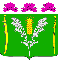 АДМИНИСТРАЦИЯСТАРОНИЖЕСТЕБЛИЕВСКОГО СЕЛЬСКОГО ПОСЕЛЕНИЯ КРАСНОАРМЕЙСКОГО РАЙОНАРАСПОРЯЖЕНИЕАДМИНИСТРАЦИЯСТАРОНИЖЕСТЕБЛИЕВСКОГО СЕЛЬСКОГО ПОСЕЛЕНИЯ КРАСНОАРМЕЙСКОГО РАЙОНАРАСПОРЯЖЕНИЕАДМИНИСТРАЦИЯСТАРОНИЖЕСТЕБЛИЕВСКОГО СЕЛЬСКОГО ПОСЕЛЕНИЯ КРАСНОАРМЕЙСКОГО РАЙОНАРАСПОРЯЖЕНИЕ«__13____» __01__ 2020 г.№ 7-р_______станица Старонижестеблиевскаястаница Старонижестеблиевскаястаница СтаронижестеблиевскаяВедущим специалистом общего отделаСтаронижестеблиевского сельского поселенияКрасноармейского районаН.Ю. ДягилеваН.Ю. ДягилеваПроект согласован:Заместитель главы Старонижестеблиевского сельского поселения Красноармейского района Начальник общего отдела администрацииСтаронижестеблиевского сельского поселения Красноармейского районаЕ.Е. ЧерепановаН.В. СупрунЕ.Е. ЧерепановаН.В. СупрунГлавный специалист по юридическим вопросам администрации Старонижестеблиевского сельского поселенияКрасноармейского районаТ.Н. ФилимоноваТ.Н. Филимонова